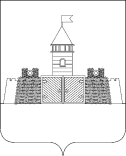 УПРАВЛЕНИЕ ОБРАЗОВАНИЯ И МОЛОДЕЖНОЙ ПОЛИТИКИ АДМИНИСТРАЦИИ МУНИЦИПАЛЬНОГО ОБРАЗОВАНИЯ АБИНСКИЙ РАЙОН   П Р И К А Зот   _____________ года                                                                    № ______                                                         г. АбинскО проведении муниципального этапа  XXIII краевого смотра допризывной молодежи по легкоатлетическому кроссу среди учащихся средних общеобразовательных организаций муниципального образования Абинский район (в формате онлайн)На основании приказа министерства образования, науки и молодежной политики Краснодарского края, государственного бюджетного учреждения Краснодарского края «Центр развития физической культуры и спорта системы образования» от 30 сентября 2020 года № 35, в соответствии планом работы управления образования и молодежной политики муниципального образования Абинский район  на октябрь 2020 года, в целях развития массовой физической культуры и спорта среди допризывной молодежи, пропаганды здорового образа жизни, развития и укрепления основ  военно - патриотического воспитания, управление образования  и молодежной политики администрации   муниципального   образования   Абинский   район п р и к а з ы в а е т:1. Провести 16 октября 2020 года муниципальный этап XXIII краевого смотра допризывной молодежи по легкоатлетическому кроссу среди учащихся средних общеобразовательных организаций МБОУ СОШ № 17 (Трещева), МБОУ СОШ № 38 (Клочан) муниципального образования Абинский район (далее – Кросс) согласно графику (приложение № 2) на базе общеобразовательных организаций МБОУ СОШ № 17 и МБОУ СОШ № 38. 2. Утвердить:1) список обучающихся (приложение № 1);2) график проведения Кросса (приложение № 2);3) положение о проведении Кросса (далее - Положение) (приложение    № 3);4) состав организационного комитета Кросса (приложение № 4).3. Директору  муниципального казенного учреждения дополнительногообразования   центра   внешкольной    работы    «Патриот»   муниципального образования     Абинский      район    (далее  –  МКУ    ДО    ЦВР   «Патриот»)(Овсянников) обеспечить:	1) организацию и проведение Кросса;	2) информационно-методическое сопровождение мероприятия;	3) направить информацию о проведении мероприятия, результаты лучших команд и видеоматериалы в срок до 23 октября 2020 года в ГБУ КК «ЦРФКССО».   	4.Директорам  общеобразовательных организаций МБОУ СОШ № 17 (Трещева), МБОУ СОШ № 38 (Клочан):         1) обеспечить участие учащихся в соревнованиях согласно списку обучающихся (приложение № 1); 	   2) возложить ответственность за жизнь и безопасность учащихся во время проведения мероприятия на представителя команды;	   3) обеспечить проведение инструктажа с участниками мероприятия по технике безопасности, правилам поведения во время проведения мероприятия с записью в журналах. 	4) предоставить видеоматериалы и результаты участников соревнований до 20 октября 2020 года на электронную почту МКУ ДО ЦВР «Патриот» patriot-abinsk@mail.ru. 	    5. Контроль  исполнения  настоящего приказа оставляю за собой.Исполняющий обязанности начальника управления	                             Е.Г.Марукян